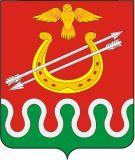 Администрация Боготольского районаКрасноярского краяПОСТАНОВЛЕНИЕ«27» февраля 2015 года			г.Боготол				№ 134 - пОб утверждении плана мероприятий по снижению неформальной занятости и повышению собираемости страховых взносов на обязательное пенсионное страхование на территории Боготольского района Красноярского краяВ целях снижения неформальной занятости населения Боготольского района и выполнения п.1.Протокола селекторного совещания по вопросам снижения неформальной занятости и повышения собираемости страховых взносов во внебюджетные фонды от 18.02.2015ПОСТАНОВЛЯЮ:1.Утвердить план мероприятий по снижению неформальной занятости и повышению собираемости страховых взносов на обязательное пенсионное страхование на территории Боготольского района Красноярского края согласно приложения к настоящему постановлению.2.Контроль над исполнением настоящего постановления возложить на Бакуневич Н.В. заместителя главы администрации по финансово-экономическим вопросам.3.Настоящее постановление опубликовать в периодическом печатном издании «Официальный вестник Боготольского района» и разместить на официальном сайте Боготольского района в сети Интернет www.bogotol-r.ru.4.Постановление вступает в силу в день, следующий за днем его официального опубликования (обнародования).Глава администрацииБоготольского района							Н.В. КраськоПриложениек Постановлению администрации Боготольского районаот «27» февраля 2015 № 134 -пПлан мероприятийпо снижению неформальной занятости и повышению собираемости страховых взносов на обязательное пенсионное страхование на территории Боготольского района Красноярского края№ п/пНаименование мероприятияСроки исполненияИсполнители1Организация рабочей группы по снижению неформальной занятости, легализации «серой» заработной платы, повышению собираемости страховых взносов во внебюджетные фондыдо 15.01.2015Отдел экономики и планирования Администрации района2Разработка и утверждение Положения о рабочей группе по снижению неформальной занятости, легализации «серой» заработной платы, повышению собираемости страховых взносов во внебюджетные фондыфевраль 2015Отдел экономики и планирования Администрации района3Проведений заседаний рабочей группы по снижению неформальной занятости, легализации «серой» заработной платы, повышению собираемости страховых взносов во внебюджетные фондысогласно плана работы Отдел экономики и планирования Администрации района4Организация мониторинга по снижению неформальной занятости в Боготольском районе ежедекадноОтдел экономики и планирования Администрации района5Проведение разъяснительной работы по легализации трудовых отношений  и заработной платы в рамках проводимых ярмарок вакансийпо мере проведения ярмарок вакансийКГКУ «Центр занятости населения г. Боготола» 6Взаимодействие с государственными органами контроля (надзора) при выявлении фактов:выплаты заработной платы ниже прожиточного минимума трудоспособного населения;неформальной занятостипостоянноОтдел экономики и планирования Администрации района;КГКУ «Центр занятости населения г. Боготола»;Управление Пенсионного Фонда в г. Боготоле и Боготольском районе; Фонд социального страхования по г. Боготолу и Боготольскому району;МИФНС № 4 по Красноярскому краю 7Участие в проведении совместных проверок с органами государственного контроля (надзора) в пределах установленных полномочий по вопросам нарушения трудовых прав работников:выплаты заработной платы ниже прожиточного минимума трудоспособного населения;«конвертной» заработной плате;неформальной занятостипо необходимостиОтдел экономики и планирования Администрации района;КГКУ «Центр занятости населения г. Боготола»;Управление Пенсионного Фонда в г. Боготоле и Боготольском районе; Фонд социального страхования по г. Боготолу и Боготольскому району;МИФНС № 4 по Красноярскому краю8Подготовка и размещение материалов в средствах массовой информации, на официальном сайте муниципального образования информации о трудовых правах работников, последствий получения заработной платы в «конвертах», неформальной занятости постоянноОтдел экономики и планирования Администрации района9Организация работы телефонов доверия по обращениям граждан по факту выплаты «серой зарплаты»постоянноОтдел экономики и планирования Администрации района